Name: ________________________________________________________________________		Period: ____________Tuesday, March 26th Homework: Slope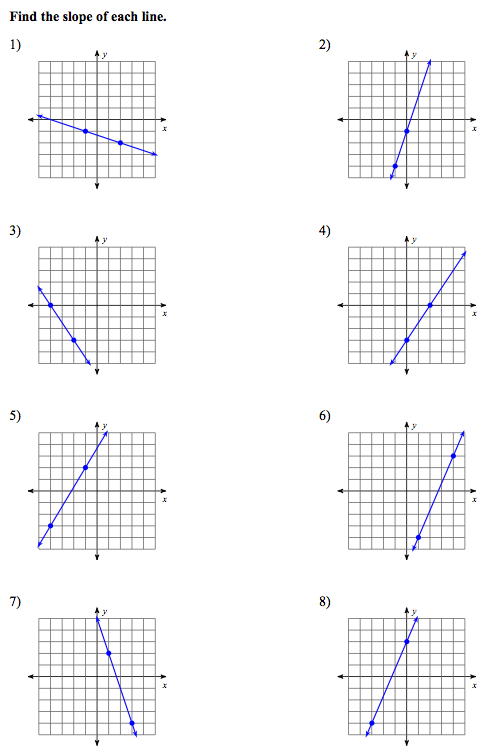 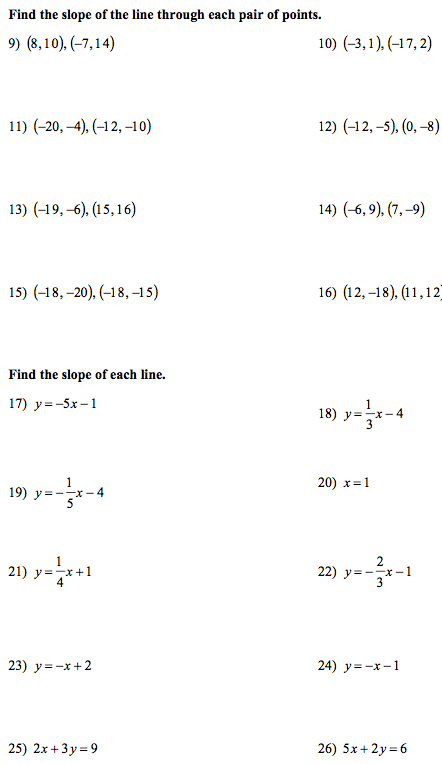 